Nrn. 1 und 2: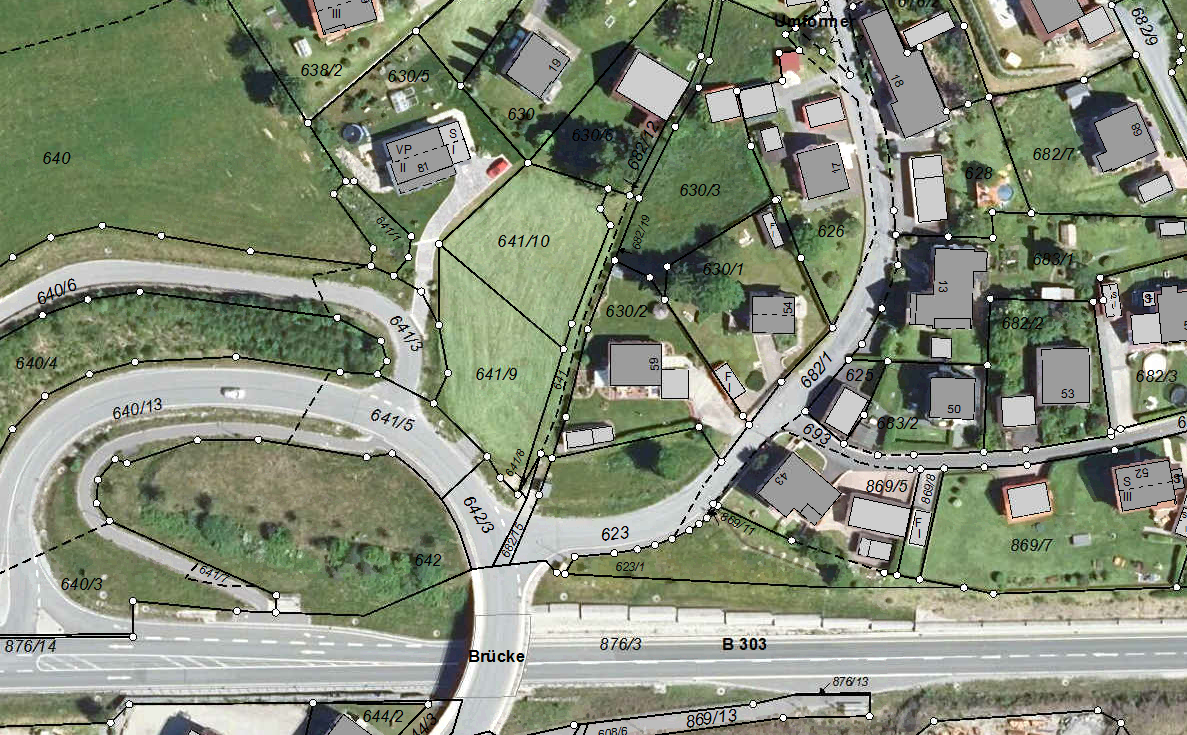 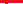 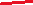 Nr. 3: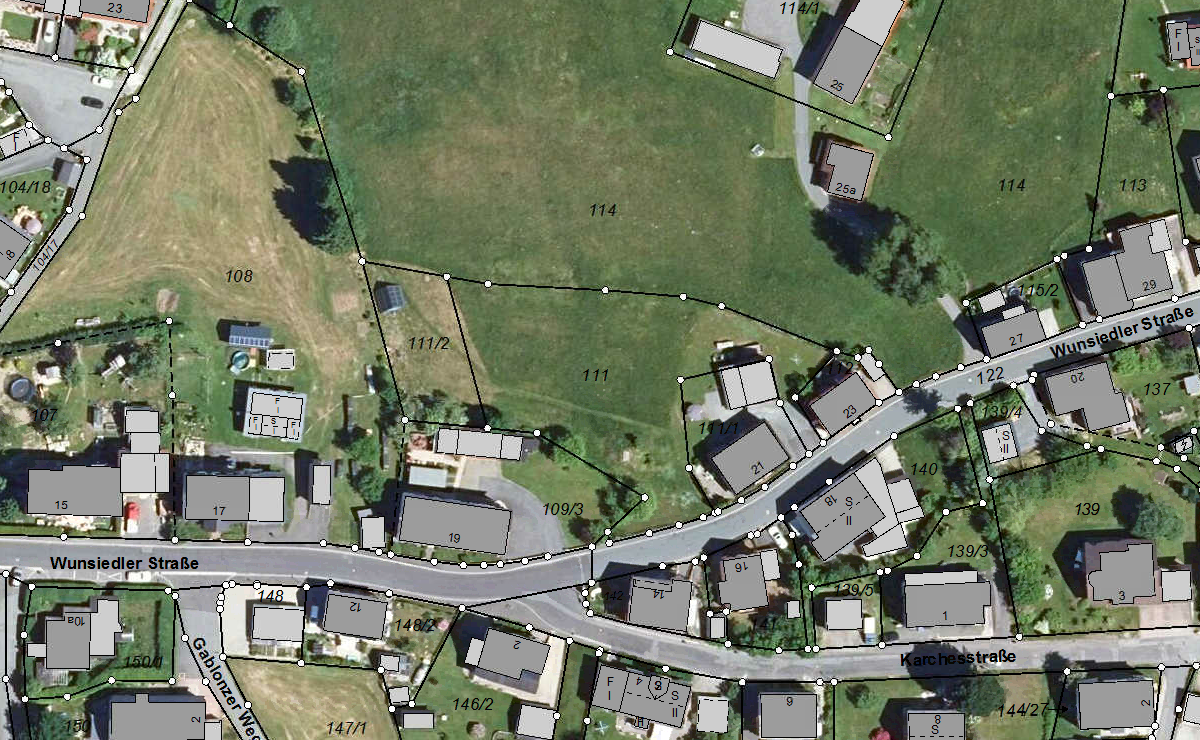 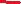 